§9054.  Public participation1.  Intervention.  On timely application made pursuant to agency rules, the agency conducting the proceedings shall allow any person showing that he is nor may be, or is a member of a class which is or may be, substantially and directly affected by the proceeding, or any other agency of federal, state or local government, to intervene as a party to the proceeding.[PL 1977, c. 551, §3 (NEW).]2.  Intervention; interested person.  The agency may, by order, allow any other interested person to intervene and participate as a full or limited party to the proceeding. This subsection shall not be construed to limit public participation in the proceeding in any other capacity.[PL 1977, c. 551, §3 (NEW).]3.  Participation limited or denied.  When participation of any person is limited or denied, the agency shall include in the record an entry to that effect and the reasons therefor.[PL 1977, c. 551, §3 (NEW).]4.  Consolidation of presentations.  Where appropriate, the agency may require consolidation of presentations of evidence and argument by members of a class entitled to intervene under subsection 1, or by persons allowed to intervene under subsection 2.[PL 1977, c. 551, §3 (NEW).]5.  Participation.  The agency shall allow any of its staff to appear and participate in any adjudicatory proceeding.[PL 1977, c. 551, §3 (NEW).]SECTION HISTORYPL 1977, c. 551, §3 (NEW). The State of Maine claims a copyright in its codified statutes. If you intend to republish this material, we require that you include the following disclaimer in your publication:All copyrights and other rights to statutory text are reserved by the State of Maine. The text included in this publication reflects changes made through the First Regular Session and the First Special Session of the131st Maine Legislature and is current through November 1, 2023
                    . The text is subject to change without notice. It is a version that has not been officially certified by the Secretary of State. Refer to the Maine Revised Statutes Annotated and supplements for certified text.
                The Office of the Revisor of Statutes also requests that you send us one copy of any statutory publication you may produce. Our goal is not to restrict publishing activity, but to keep track of who is publishing what, to identify any needless duplication and to preserve the State's copyright rights.PLEASE NOTE: The Revisor's Office cannot perform research for or provide legal advice or interpretation of Maine law to the public. If you need legal assistance, please contact a qualified attorney.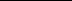 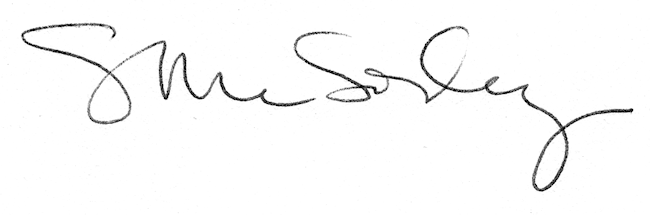 